Baby Talk																Serve and return interactionshttps://www.unicef.org/parenting/child-development/baby-talk-class                      https://www.albertafamilywellness.org/resources/video/serve-and-return 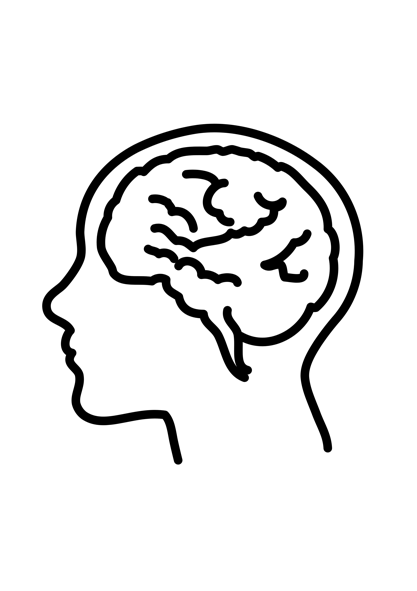 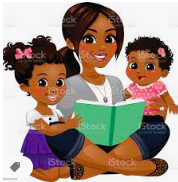 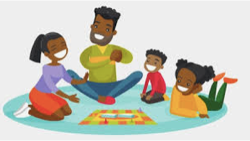 Playful Learning 									Executive function and self-regulationhttps://vimeo.com/505601316/cde3ca6023					   https://www.albertafamilywellness.org/resources/video/executive-function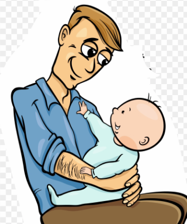 